التفاعلات الكيميائية و حصيلة المادة  نضع في كأس: 50ml من محلول كبريتات النحاس II  تركيزه 1mol.l-1  3g من برادة الحديد.بعد مدة يأخذ الخليط لونا أخضر فاتحا  و يتكون جسم صلب احمر اجوري اللون-1 أعط الأنواع الكيميائية المكونة للمجموعة الكيميائية في الحالة البدئية محددا الحالة الفيزيائية لكل نوع . -2 علما ان ايونات الحديد II (  Fe2+  ) يميزه اللون الاخضر أعط الأنواع الكيميائية المكونة للمجموعة الكيميائية في الحالة النهائية محددا الحالة الفيزيائية لكل نوع . 	-3 اكتب المعادلة الحصيلة المتوازنة للتفاعل الحاصل .4-  احسب كمية المادة البدئية لكل من المتفاعلات 5-  حدد المتفاعل الحدي . 6-  حدد التقدم الأقصى xm  للتفاعل و استنتج حصيلة المادة .نعطي :M(CuSO4)=160g/mol              :M(Fe)=55,8g/mol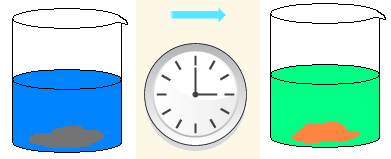 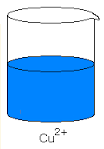 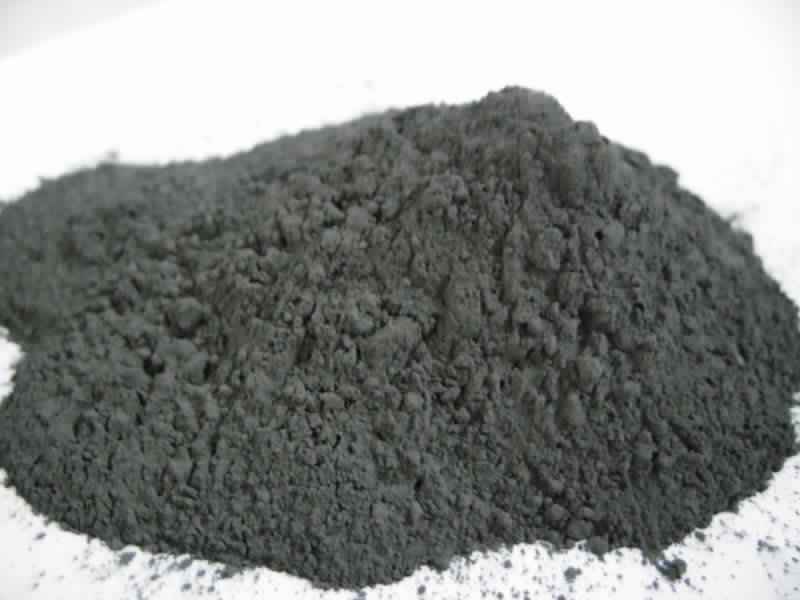 